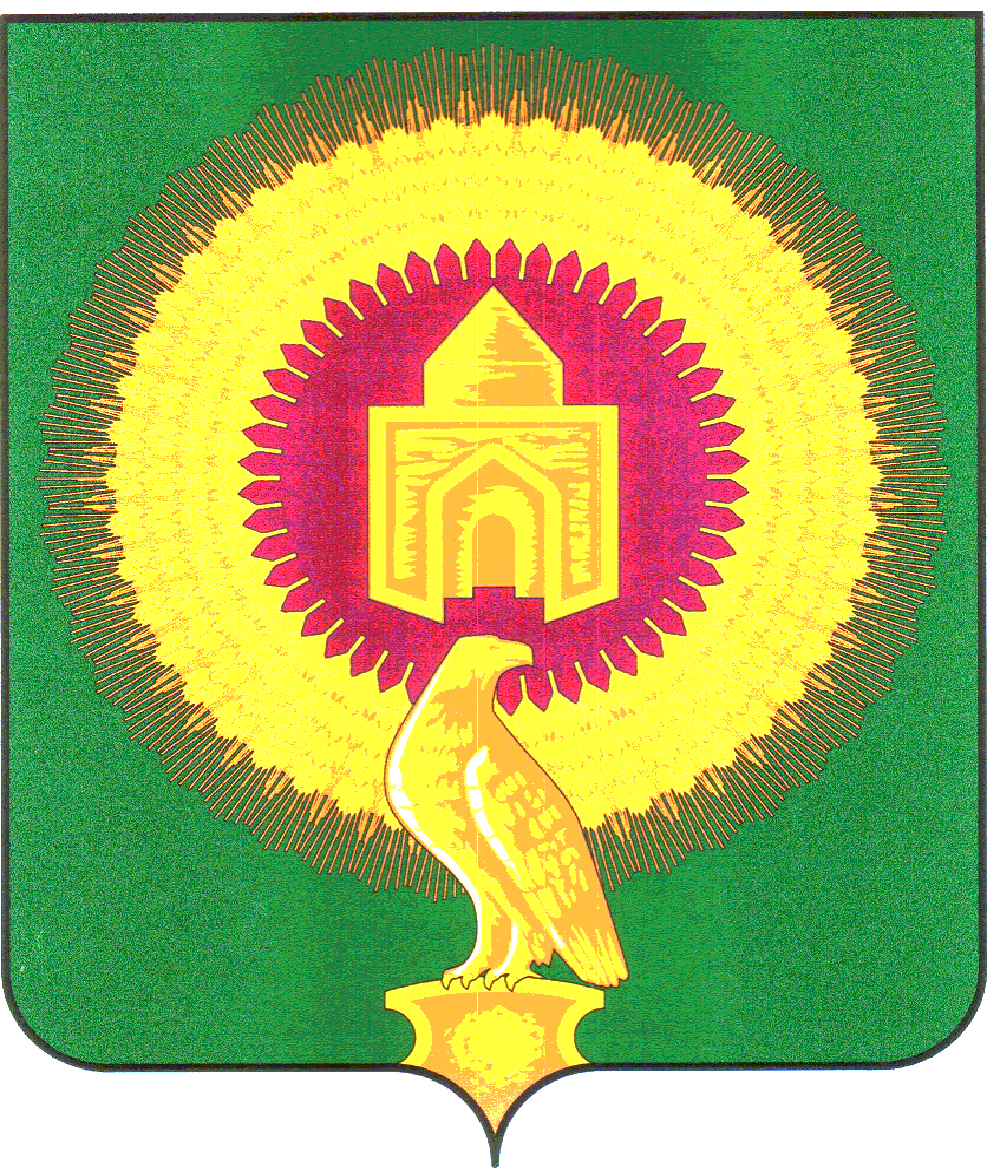 АДМИНИСТРАЦИЯ БОРОДИНОВСКОГО СЕЛЬСКОГО ПОСЕЛЕНИЯ ВАРНЕНСКОГО МУНИЦИПАЛЬНОГО РАЙОНА ЧЕЛЯБИНСКОЙ ОБЛАСТИРАСПОРЯЖЕНИЕОб утверждении муниципальных программ  В соответствии с Федеральным законом от 06 октября 2003 года № 131-ФЗ «Об общих принципах организации местного самоуправления в Российской Федерации», статьей 179 Бюджетного Кодекса Российской Федерации, в целях рационального использования денежных средств администрация Бородиновского сельского поселения Варненского муниципального района:Утвердить Перечень Муниципальных программ Бородиновского сельского поселения Варненского муниципального района Челябинской области».:«Развитие сферы культуры  в Бородиновском сельском поселении Варненского муниципального района Челябинской области»1.2)«Благоустройство территории Бородиновского сельского поселения Варненского муниципального района Челябинской области»1.3) «Обеспечение первичных мер пожарной безопасности на территории Бородиновского сельского поселения Варненского муниципального района Челябинской области»1.4) «Развитие физической культуры и спорта в Бородиновском сельском поселении Варненского муниципального района Челябинской области»1.5) «Управление и распоряжение муниципальным имуществом в Бородиновском сельском поселении Варненского муниципального района Челябинской области»2. Настоящее распоряжение распространяет свое действие на правоотношения, возникшие с 1 января 2022 года.3.Контроль за исполнением настоящего распоряжения оставляю за собой.Глава Бородиновскогосельского поселения	Мананников С.И..от   23 ноября 2020 года       № 21-р                                          